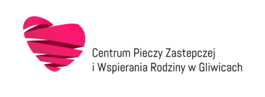 Gliwice, dnia 22.06.2021 r.Zawiadomienie o wyborze najkorzystniejszej ofertyDotyczy zapytania ofertowego na zadanie pod nazwą: Zorganizowanie kolonii letnich z programem profilaktycznym dla 100 dzieci z rodzin zagrożonych wykluczeniem społecznym w wieku od 9 do 17 lat (roczniki 2004-2012), które uczęszczają do placówek wsparcia dziennego na tereni4e Gliwic oraz wychowanków Domów Dziecka nr 1, 2 i 3 w Gliwicach.Postepowanie nie podlega ustawie z dnia 11 września 2019 r. – Prawo zamówień publicznych (Dz. U. z 2019 r., poz. 2019, z 2020 r., poz. 288, 875, 1492, 1517, 2275, 2320, z 2021 r., poz. 464) wartość zamówienia nie przekracza  kwoty 130.000 zł. (art. 2 ust. 1 pkt 1) .Centrum Pieczy Zastępczej i wspierania Rodziny w Gliwicach informuje, że w przeprowadzonym postepowaniu wybrano do realizacji zadania ofertę złożona przez Oferenta:Robert Sajnaj – LUTUR z siedzibą w Lublinie.Uzasadnienie wyboru:Oferta złożona przez firm e: Robert Sajnaj – LUTUR z siedziba w Lublinie jest kompletna, przygotowana we właściwy sposób i spełnia wszystkie wymagane kryteria Zamawiającego. Oferta nie była najniższa cenowo, jednak została wybrana ze względu na przedstawiony szczegółowo atrakcyjny program wypoczynku, program kulturalno-oświatowy oraz program profilaktyczny wraz z wykazem wykwalifikowanej kadry, która będzie te programy realizować. Również warunki bytowe opisane
i poparte zdjęciami są atrakcyjne. W związku z powyższym niniejsza oferta została wybrana do realizacji zamówienia.